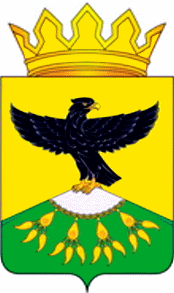 Российская ФедерацияРеспублика ДагестанМинистерство образования и науки РДУправление образования Администраций муниципального образования « Кулинский  район »МУНИЦИПАЛЬНОЕ  КАЗЕННОЕ ОБЩЕОБРАЗОВАТЕЛЬНОЕ УЧРЕЖДЕНИЕ                                                                                    « ВАЧИНСКАЯ СРЕДНЯЯ ОБЩЕОБРАЗОВАТЕЛЬНАЯ ШКОЛА»_________________________________________________________________________________________________          368 390  Республика Дагестан,  МО  « Кулинский район » , с. Вачи  телефон 2 -13 - 85 / факс: 2-13-85                                                                                                                                                            ИНН 0518001620; КПП 051801001; ОГРН 10600521001629от 30.08.2020 года                                                                     № 106Приказ«О назначении лица ответственного за обеспечение БДД»В соответствии с ФЗ "О безопасности движения" от 15.11.1995г. и ФЗ №386 от 30.10.2018г. и улучшению работы по обеспечению безопасности на транспорте с целью предупреждения дорожно-транспортных происшествийприказываю:1. Ответственным лицом по обеспечению БДД школьного автобуса назначить психолога школы Гусейнову Д.А.2. Ответственное лицо по БДД обеспечивает:2.1. Выпуск на линию технически исправного транспорта;2.2. Выдачу и регистрацию путевых листов в "журнале регистрации путевых листов";2.3. Проведение ежедневного инструктажа водителя автобуса перед рейсом.2.4. Организация проведения предрейсовых, послерейсовых медосмотров.3. Ответственным лицом за сопровождение детей назначить Алхасова С.А.Директор школы______________Мирзаева Б.А.Ознакомились:                          / Д.А. Гусейнова // С.А. Алхасов  /